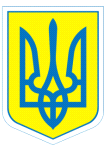                                                      НАКАЗ25.05.2018				 м.Харків				   № 119Про відвідування басейну Я.Клочкової    На виконання наказу Міністерства освіти і науки, молоді та спорту України від 31.10.2011 № 1243 «Про Основні орієнтири виховання учнів 1-11 класів загальноосвітніх навчальних закладів України», з  нагоди відзначення Міжнародного дня захисту дітей, та відповідно до   Положення про організацію роботи з охорони праці  та безпеки життєдіяльності учасників освітнього процесу в установах і закладах освіти, затвердженого наказом  Міністерства освіти і науки України від 26.12.2017 № 1669, зареєстрованим у Міністерстві юстиції України 23.01.2018 за № 100/31552,НАКАЗУЮ: 1. Направити  01.06.2018  з 10.00 по 10.45 до комунального закладу «Міська спеціалізована дитячо-юнацька спортивна школа олімпійського резерву водних видів спорту Я.Клочкової» (м.Харків, вул. Динамівська, 5-А) для участі у заходах, присвячених  Міжнародному дню захисту дітей,   учнів: 2-А  - 2 учні, 2-Б -1 учень, 3-Б клас – 3 учні,  4-В -1 учень, 5-А – 2 учні, 5-Б клас – 4 учні, 6-А клас - 3учні,  6-Б клас – 3 учні, 7-А клас – 5 учнів, 7-Б клас – 2 учні, 8-А клас  – 3 учні, 9-А клас – 1  учень   та 4   супроводжуючих.2. Призначити відповідальними за життя та здоров’я дітей  Савченко А.Ю., вчителя фізичної культури, Полозову І.О., вчителя фізичної культури,  Левченко Н.О., вчителя фізичної культури, Мельника В.В., інструктора з фізичної культури.3.   Педагогам  Савченко А.Ю., Полозовій І.О., Левченко Н.О., Мельнику В.В. провести з учнями інструктаж з правил безпеки життєдіяльності (інструкція з безпечного перевезення учнів  у громадському транспорті № 64- БЖ; під час купання в басейні № 28-БЖ, під час групових поїздок № 66-БЖ,  попередження дорожньо-транспортних пригод  № 27-БЖ) та зробити відповідні записи в Журналі інструктажів. 4. Контроль за виконанням наказу  залишаю за собою.Директор                  Л.О.МельніковаКоваленко, 3-70-30-63 З наказом ознайомлені:	 	Н.О.Левченко                                                   В.В.Мельник                                                   І.О.Полозова                                                   А.Ю.Савченко